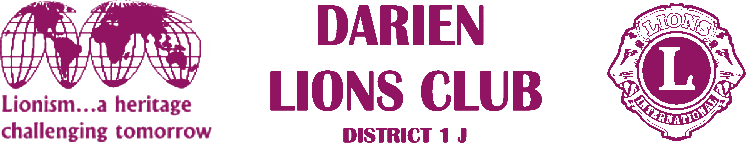 1702 Plainfield Road • Darien, Illinois 60561www.darienlions.org ++ www.Facebook.com/DLCILDLC Business Meeting Agenda – June 25, 2020 –Burgers and Beers (Vest Night)2019-2020PresidentAndrew BrunsenVice PresidentJohn PearsonSecretary-Corres.Randy PorzelTreasurerMike FalcoSecretary-FinancialEd O’ConnerCommittee LiaisonBrian DahowskiPublicitySteve WerneckeActivitiesDon CozzolinoMembershipSteve HiattTail TwisterGreg RuffoloRyan WalheimLion TamerKevin LittwinPast PresidentKen KohnkeCall to order 7pm – Lion President Andrew BrunsenPledge of AllegianceIntroduction of GuestsSick and Visiting – Year End Memorial ServiceMembership – Purple Vest PresentationCommittee ReportsBig Raffle – Lion Dave SmetakGolf Outing – Lion Dennis BreierSecretary Report – Lion Randy PorzelMay 13, 2020 Board Meeting reviewMay 21, 2020 Business Meeting approvalTreasurer Report – Lion Mike FalcoMay for approvalUnfinished BusinessNew Business  Year End Donations (See attached list)   Installation of 2020-2021 Darien Lions Club Board             President				            	John Pearson            President-Elect & Parliamentarian                            Randy Porzel              1st Vice President & Corresponding Secretary	Mike Falco2nd Vice President & Treasurer			Ed O’Conner3rd Vice President & Financial Secretary		Paul Kempf            Director - Committee Liaison	                                   	Ryan Walheim           	Director – Publicity					Ken Poindexter    Director - Activities & Foundation Liaison		Steve WerneckeDirector – Membership*				Don Cozzolino            Tail Twister                                                                Tom Pantoni &                                                                                                Ray Benaitis                                                                                           Lion Tamer & Historian                                             Steve Hiatt            Past-President*					Andrew Brunsen          Membership Committee            Committee Member - Two Year Term*                     Wayne Scharnak            Committee Member - Three Year Term                     Mark Kazich* Positions denoted with an asterisk will not be voted on, as progression is automatic from the prior year.President’s Report / CorrespondencePassing of materials to new chairmanDYC dugout project and signage.Year in reviewPassing of the gavelComing EventsSee you in the fallTail TwisterAdjourn